Станок для изолировки бандажных колец 04.03.50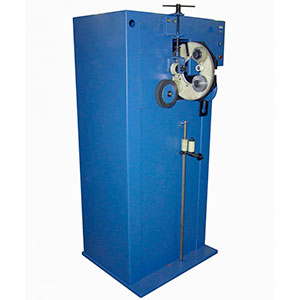 Станок предназначен для изолировки бандажных колец крупных электромашин, выполненных в виде замкнутого кольца круглого сечения.Артикул:  04.03.50ТЕХНИЧЕСКАЯ ХАРАКТЕРИСТИКА1. Скорость вращения оплеточной головки, об/мин2272. Подача бандажного кольца, мм/об103. Электродвигатель оплеточной головки3.1. ТипАИРМ63А4У23.2. Мощность, кВт0,253.3. Частота вращения, об/мин13954. Привод ролика4.1. Электродвигатель4.1.1. Тип56В-24.1.2. Мощность, кВт0,134.1.3. Частота вращения, об/мин27604.2. Редуктор, тип/передаточное отношениеSITI MI 30/204.2.1. Редуктор, тип/передаточное отношениеSITI MU 40/205. Ширина изолирующей ленты, мм206. Диаметр бандажного кольца, мм600…12007. Диаметр прутка бандажного кольца, мм12…208. Габаритные размеры (ДхШхВ) / масса, мм / кг725 х 720 х 1635 / 180Возможны изменения основных параметров по Вашему техническому заданиюВозможны изменения основных параметров по Вашему техническому заданию* Производитель имеет право без предварительного уведомления вносить изменения в изделие, которые не ухудшают его технические характеристики, а являются результатом работ по усовершенствованию его конструкции или технологии производства* Производитель имеет право без предварительного уведомления вносить изменения в изделие, которые не ухудшают его технические характеристики, а являются результатом работ по усовершенствованию его конструкции или технологии производства